Приложение 1СОРБОНКА «Памятник Пушкину: краудфандинг был в XIX веке, хотя слова такого не было».* Приём СОРБОНКА предназначен для заучивания определений, дат, иностранных слов, теорем и т.д. На одной стороне карточки записывается понятие, слово, дата, а на другой — ответ.Приложение 2Упражнение для тренировки речевого дыхания«Речевой пояс» регулирует процесс выдоха и создает необходимую опору звуку. Приступая к тренировке, прежде всего проверим активность диафрагмы. Для этого в положении лежа положите ладонь левой руки на область между грудной клеткой и животом и, предварительно выдохнув, сделайте вдох, стараясь не поднимать грудь. Если при вдохе рука поднимется, значит диафрагма опустилась и действует как следует. Сделайте несколько вдохов и выдохов и понаблюдайте за движением руки (то есть за диафрагмой). Если рука во время вдоха остается неподвижной, то, стало быть, диафрагма действует вяло, и тогда следует развивать ее активность с помощью тренировочных упражнений.Упражнение «Свеча» — тренировка медленного выдоха при дутье на воображаемое или реальное пламя свечи. Внимание на живот. Медленно дуйте на «пламя». Оно отклоняется, постарайтесь держать пламя во время выдоха в отклоненном положении.Вместо свечи можно взять полоску бумаги шириной 2—3 см и длиной 10 см. Положите левую ладонь между грудной клеткой и животом, в правую возьмите полоску бумаги, используя ее как свечку, и дуйте на нее спокойно, медленно и равномерно. Бумажка отклонится, если выдох ровный, то она будет до конца выдоха находиться в отклоненном положении. Обратите внимание на движение диафрагмы — левая ладонь во время выдоха как бы «медленно погружается». Повторите 2—3 раза.Упражнение для тренировки дикцииПрежде чем приступить к тренировке правильного произношения гласных и согласных звуков, сочетаний их в словах и фразах, надо натренировать речевой аппарат.К речевому аппарату относятся губы, язык, челюсти, зубы, твердое и мягкое нёбо, маленький язычок, гортань, задняя стенка глотки (зев), голосовые связки. Одни из них пассивно участвуют в речи, а другие, как язык, губы, мягкое нёбо, маленький язычок и нижняя челюсть, принимают активное участие, поэтому их можно тренировать.Прежде чем начать тренировку дикции, надо развить и укрепить мышцы, участвующие в речевом процессе, с помощью следующих упражнений для рта, челюсти, губ, языка.Упражнение «Раскрытие рта». Первым условием четкой, ясной речи является свободно и хорошо раскрывающийся рот. Исходное положение — рот закрыт, губы и челюсти расслабить, язык лежит плоско, свободно касаясь нижних передних зубов. Исполнение — произнесите звук [У] несколько раз без усилий и напряжения: ууууу. А теперь произнесите звук [А], рот раскройте в вертикальном направлении, нижняя челюсть опустится примерно на два пальца (≈ 3 см). Раскрывать рот на [А] надо мягкими, медленными движениями, Проделайте 5—6 раз.Приложение 3Тест «Есть ли у Вас задатки блестящего оратора»Задумывались ли вы когда-нибудь, о чем размышляют другие, когда вы говорите? Пытаетесь ли вы бессознательно поставить себя на их место?Нравится ли вам помогать другим решать их проблемы?Чаще ли вы употребляете «вы», чем «я»?Когда вы смотрите по телевизору дискуссию, хочется ли вам тоже поучаствовать?Когда вы смотрите по телевизору передачу «Брейн-ринг» или «Своя игра» случается ли так, что вы можете ответить на вопрос ведущего раньше игроков?Хорошая ли у вас память?Ощущаете ли вы, что чувствуют другие?Бывает ли с вами так, что в разгаре оживленного спора вы иногда начинаете защищать иную точку зрения только потому, что вам нравится спорить?Можете ли вы прекратить путаный, бестолковый разговор, ухватив главное и, высказав это так, что все поймут и согласятся с вами? Кажется ли вам, что другие говорят слишком медленно? Прислушивались ли вы когда-нибудь к собственному голосу просто из интереса, как он звучит? Снимали ли вы когда-нибудь себя на видео просто из интереса, как вы держитесь, как двигаетесь, как выглядите со стороны? Случалось ли вам первым начинать аплодировать? Любите ли вы рассказывать другим то, что знаете сами? Получился ли бы из вас хороший преподаватель? Способны ли вы мыслить зрительными образами? Представляются ли вам, когда вы говорите, воображаемые картины? Способны ли вы прямо сейчас, взглянув в окно, подробно описать, что увидели? Интересно ли вам выполнять упражнение, предложенное в предыдущем вопросе? Хороший ли вы редактор? Можете ли вы, переварив обширный материал, изложить его простым, понятным языком? Любите ли вы чувствовать себя хозяином положения? Способны ли вы держать себя в руках, оказавшись в трудном положении? Можете ли вы спокойно отвечать на провокационные вопросы? Нравится ли вам демонстрировать свою работу и объяснять, как вы это сделали? Нравится ли вам наглядно демонстрировать то, о чем вы говорите? Хочется ли вам «разыграть» то, что вы описываете? Оптимист ли вы? Приходилось ли вам выступать в школьных/студенческих спектаклях? Смотрите ли вы людям в глаза, когда к ним обращаетесь? Смотрите ли вы людям в глаза, когда они обращаются к вам? Поворачиваются ли участники совещания в вашу сторону, когда наступает время подводить его итоги?Каждый утвердительный ответ - 1 балл.Если у вас:Больше 13 баллов – Блестяще. Вам будет легче другихМеньше 13 баллов – Отлично. Вам будет интереснееМеньше 8 баллов – Супер! Ваши результаты будут наиболее заметныЛицевая сторонаОбратная сторона# МОСКВА. ТВЕРСКОЙ БУЛЬВАР. ПАМЯТНИК А.С.ПУШКИНУ1880 – 2020Один из ярчайших примеров краутфандинга – памятник Пушкину на Тверском бульваре в Москве. Как известно, он был установлен на народные деньги. И в 2020 году ему исполняется 140 лет.КРАУДФАНДИНГСпособ привлечь средства на какой-то проект с помощью обращения к общественности.1837 г. ПЕРВЫЙ БЛИН КОМОМВсё началось сразу после смерти Пушкина. Поэт Василий Жуковский обратился к Николаю I, «личному цензору» Александра Сергеевича с просьбой установить памятник Пушкину. Место было выбрано вдалеке от столичной суеты – село Михайловское. Император перечить не стал, но и денег не дал. Идея заглохла.1860 г. ЛИЦЕИСТЫ ОБЕДАЮТВ 1860 году выпускники Царскосельского лицея собрались на свой ежегодный торжественный обед. Собравшиеся приняли решение: ходатайствовать об установке памятника главному царскосельскому выпускнику, Александру Сергеевичу Пушкину. Николай Иванович Миллер обратился к высоким властям с разрешением открыть повсеместно сбор средств по подписке на создание памятника. Без такого разрешения о памятнике можно было даже не мечтать.1860-1880 гг.ПОДПИСКА20 лет собирались средства на создание памятника великому поэту. Среди дарителей были люди самого разного общественного положения и материального достатка: представители императорской фамилии, губернаторы, члены различных обществ и комитетов, литераторы, преподаватели, чиновники, солдаты и люди «низкого звания». В газетах и журналах печатались имена людей, сделавших пожертвования, независимо от размера дара. Всего на памятник собрали 106 575 рублей 10 копеек. Все работы обошлись в 86 761 рубль 53 копейки. На оставшиеся от подписки деньги была издана «Дешёвая пушкинская библиотека» и учреждена Пушкинская премия Российской академии наук.МЕСТО. МОСКВА. ТВЕРСКОЙ БУЛЬВАРПриступили к обсуждению места. Царское Село было отвергнуто как недостаточно посещаемое широкой публикой. Санкт-Петербург не годился – все-таки при жизни Александра Сергеевича его отношения с властью были, мягко говоря, натянутыми, а некоторые его стихи открыто призывали к бунту.В качестве компромисса выбрали Москву. Тем более, что Александр Сергеевич родился именно в Москве, и жил в Первопрестольной вплоть до поступления в лицей. Предложение приняли в 1871 году.Рисунок 1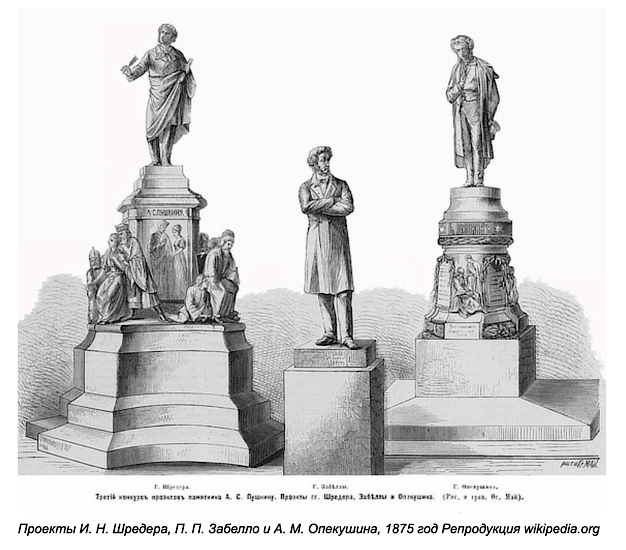 К началу 1873 года Пушкинский комитет объявил первый открытый конкурс. В последующие два года были проведены ещё два конкурса, и в результате жюри остановилось на проекте скульптора А.М.Опекушина.Опекушин писал: «Около десятка альбомов пришлось заполнить изображениями Пушкина во всех его возрастах и видах, сделать больше тридцати проектов памятника из глины и пластилина. В течение ряда лет почти не спалось как следует. Были три конкурса. В двух из них участвовали все скульпторы того времени».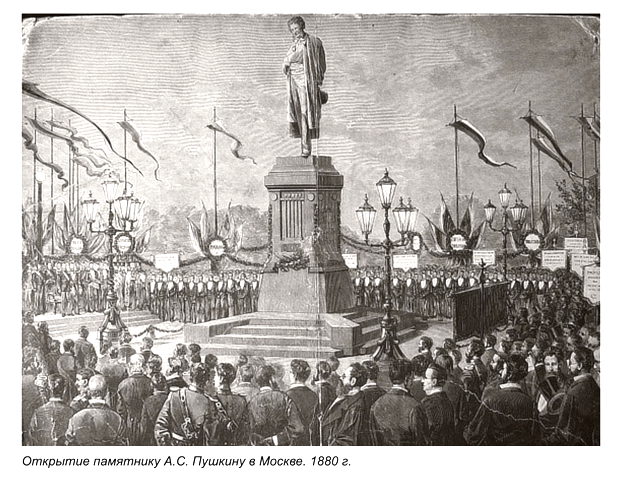 Рисунок 26 июня 1880 года, несмотря на пасмурную погоду, москвичи во множестве собрались на Страстной площади, в начале Тверского бульвара, где ликованием встретили открытие памятника. В тот же день в зале Дворянского собрания проходили различные праздничные мероприятия, на котором с речами о творчестве Пушкина и его месте в русской культуре выступили И.С.Тургенев, Ф.М.Достоевский, И.С.Аксаков и другие деятели культуры.